Inicio » Gobierno » ProgramasPasar al contenido principalLLEGACompartir en :    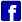 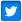 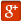 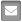 Se mejoran las condiciones socieconómicas y se facilita la movilidad de los jóvenes estudiantes, personas con discapacidad y adultos mayores a través de subsidios para el transporte.Género: Mujeres,HombresGrupos de atención: Estudiantes,Con discapacidadPágina web: http://desarrollohumano.jalisco.gob.mx/index.htmlDependencia responsable: Secretaría de Desarrollo e Integración SocialContacto:
Alejandro Morán Gutiérrez
Director de Bienestar Social
Correo electrónico: alejandro.moran@jalisco.gob.mx
Tels: 33 39421213 Extensión: 51224
Institución a la que pertenece: Secretaría de Desarrollo e Integración SocialResponsable oficial: Lic. Jose Luis Monjaras HernÃ¡ndez
Puesto: Dirección General de Programas SocialesObjetivo general del programa: Mejorar las condiciones socieconómicas y facilitar la movilidad para el acceso a actividades educativas y servicios de salud a los jóvenes estudiantes de nivel medio superior y superior, adultos mayores y personas con discapacidad que demuestren tener necesidades de transporte para la realización de actividades educativas, de rehabilitación y acceso a los servicios de salud a través de un subsidio para el transporteEtapas de vida: Jóvenes,Adultos,Adultos mayoresTipo de Programa: EstatalTrámites necesarios para participar:Atención a Niños con Trastornos de ComportamientoTrámite para tener acceso al programa (estudiantes)/LLEGATrámite para tener acceso al programa (Adultos mayores)/LLEGATrámite para tener acceso al programa (Personas con discapacidad)/LLEGADocumentos relativos al programaInformación técnica del programa:Año de inicio de operaciones: 2007Area de actividad: Seguridad y Asistencia SocialNecesidades públicas que atiende: Facilitar la movilidad de estudiantes, adultos mayores y discapacitados que requieren apoyos de transporte para poder continuar con sus estudios, contar con atención medica y/o rehabilitación.Población objetivo: Estudiantes de educación media superior y superior, adultos mayores y personas con discapacidadCobertura territorial del programa: Todo el EstadoEntorno social donde tiene impacto el programa: Rural,UrbanoGrado de marginación que atiende el programa: AltaReferencia Legal que lo fundamentaLey Orgánica del Poder Ejecutivo del Estado de JaliscoLey Estatal - Artículo 41 y 56Ley de Educación del Estado de JaliscoLey Estatal - TodaLey de Desarrollo, Protección, Integración Social y Económica del Adulto Mayor del Estado de JaliLey Estatal - TodaLey de Desarrollo Social para el Estado de JaliscoLey Estatal - TodaNormatividad regulatoria del programaReglas de Operación del Programa LlegaReglas de Operacion - Toda